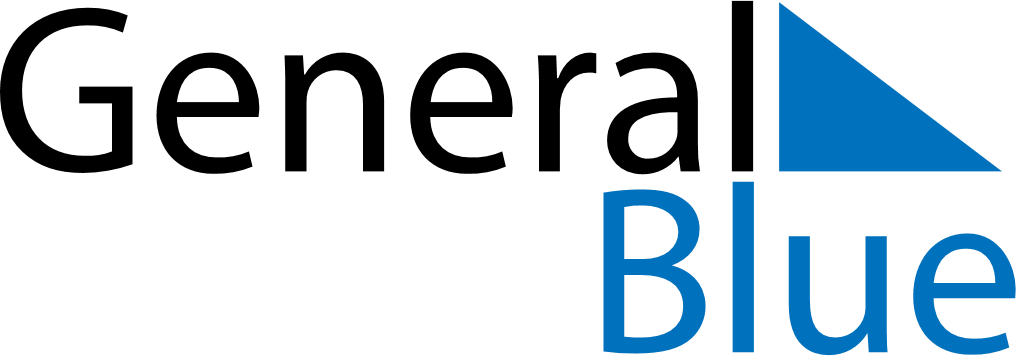 August 2027August 2027August 2027August 2027South KoreaSouth KoreaSouth KoreaSundayMondayTuesdayWednesdayThursdayFridayFridaySaturday12345667891011121313141516171819202021Liberation Day2223242526272728293031